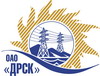 Открытое Акционерное Общество«Дальневосточная распределительная сетевая  компания»ПРОТОКОЛ № 460/УЭ-ВПзаседания закупочной комиссии по выбору победителя открытого электронного запроса предложений на право заключения договора: Техническое освидетельствование ПС, ВЛ  филиала ПЭСзакупка № 912 раздел 4.1.  ГКПЗ 2015Форма голосования членов Закупочной комиссии: очно-заочная.ПРИСУТСТВОВАЛИ: 10 членов постоянно действующей Закупочной комиссии ОАО «ДРСК»  2-го уровня.ВОПРОСЫ, ВЫНОСИМЫЕ НА РАССМОТРЕНИЕ ЗАКУПОЧНОЙ КОМИССИИ: Об утверждении результатов процедуры переторжки.Об итоговой ранжировке предложений.О выборе победителя запроса предложений.РЕШИЛИ:По вопросу № 1Признать процедуру переторжки состоявшейсяУтвердить окончательные цены предложений участниковПо вопросу № 2Утвердить итоговую ранжировку предложенийПо вопросу № 3 3.1 Планируемая стоимость закупки в соответствии с ГКПЗ: 887 220,00 руб. без учета НДС; 1 046 919,0 рублей с учетом НДС.3.2 Признать победителем запроса предложений Техническое освидетельствование ПС, ВЛ  филиала ПЭС участника, занявшего первое место в итоговой ранжировке по степени предпочтительности для заказчика: ООО «МЕТАМ» (г. Магниторгорск, ул. Кирова, 134) на условиях: стоимость предложения 485 000,0 руб. без НДС (572 300,0 руб. с НДС).. Срок выполнения работ: с момента подписания договора по декабрь 2015 г. Условия оплаты: в течение 30 календарных дней после подписания КС-3. Гарантийные обязательства: на выполнение работ 24 мес. Со дня подписания акта сдачи-приемки работ. Предложение имеет статус оферты и действует до 31.12.2015 г.г.  Благовещенск«19» июня 2015№п/пНаименование Участника закупки и его адресОбщая цена заявки до переторжки, руб. без НДСОбщая цена заявки после переторжки, руб. без НДСАО «Энергоремонт» г. Владивосток, ул. Уборевича, 10790 000,00 руб. без НДС (932 200,00 руб. с НДС). 625 568,28 руб. без НДС (770 030,57 руб. с НДС) 2.ООО «МЕТАМ»г. Магниторгорск, ул. Кирова, 134750 000,00 руб. без НДС (885 000,00 руб. с НДС). 485 000,0 руб. без НДС (572 300,0 руб. с НДС).Место в итоговой ранжировкеНаименование и адрес участникаЦена предложения до переторжки без НДС, руб.Окончательная цена предложения без НДС, руб.1 местоООО «МЕТАМ»г. Магниторгорск, ул. Кирова, 134750 000,00 руб. без учета НДС (885 000,00 руб. с учетом НДС). 485 000,0 руб. без НДС (572 300,0 руб. с НДС).2 местоАО «Энергоремонт» г. Владивосток, ул. Уборевича, 10790 000,00 руб. без учета НДС (932 200,00 руб. с учетом НДС). 625 568,28 руб. без НДС (770 030,57 руб. с НДС)Ответственный секретарь Закупочной комиссии: Моторина О.А._______________________________Технический секретарь Закупочной комиссии: Чувашова О.В._______________________________